STÄDNING STENA RECYCLINGArbetsbeskrivning:Var: Stena Recycling, Returgatan Örebro. Städområde enligt bild nedan. När: Varannan söndag med start kl 10:00. Uppskattad tid ca 2 timmarJ18 startar 5 juni och J20 startar 19 juniHur: Ett städlag på 4 st ska plocka skräp som blåst utanför Stenas anläggning (främst plast och papper). En av de fyra kommer att vara arbetsledare och rapportera till, för J20 Reine Frisk och för J18 Kimmo Kortene, att uppdraget är klart för dagen.Inom det gula området på bilden nedan behövs en översyn men normalt är att skräpet landat in på det lila området.Innan för grinden till kontoret finns ett skåp med den utrustning som behövs, sopsäckar, krattor, handskar och varselvästar. Koden för att komma in genom grinden är :8427(se bilder nedan)Sopsäckarna med plockat skräp ställs vid sidan av vägen vid bommen in till parkeringen eller utanför grinden på Returgatan.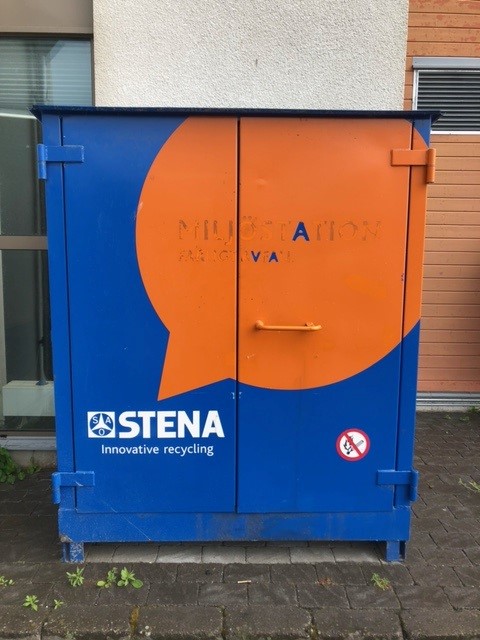 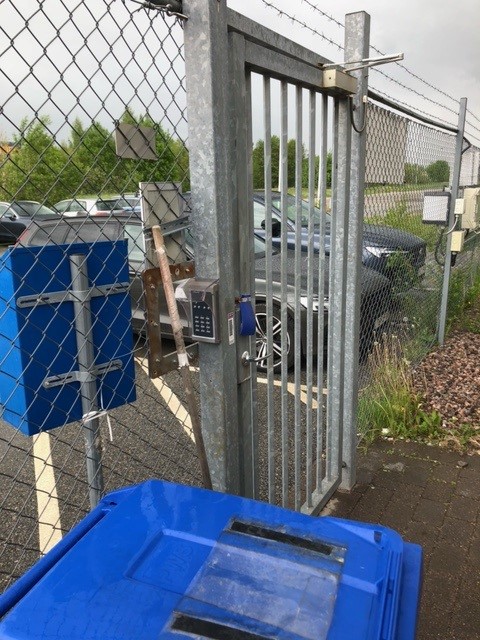 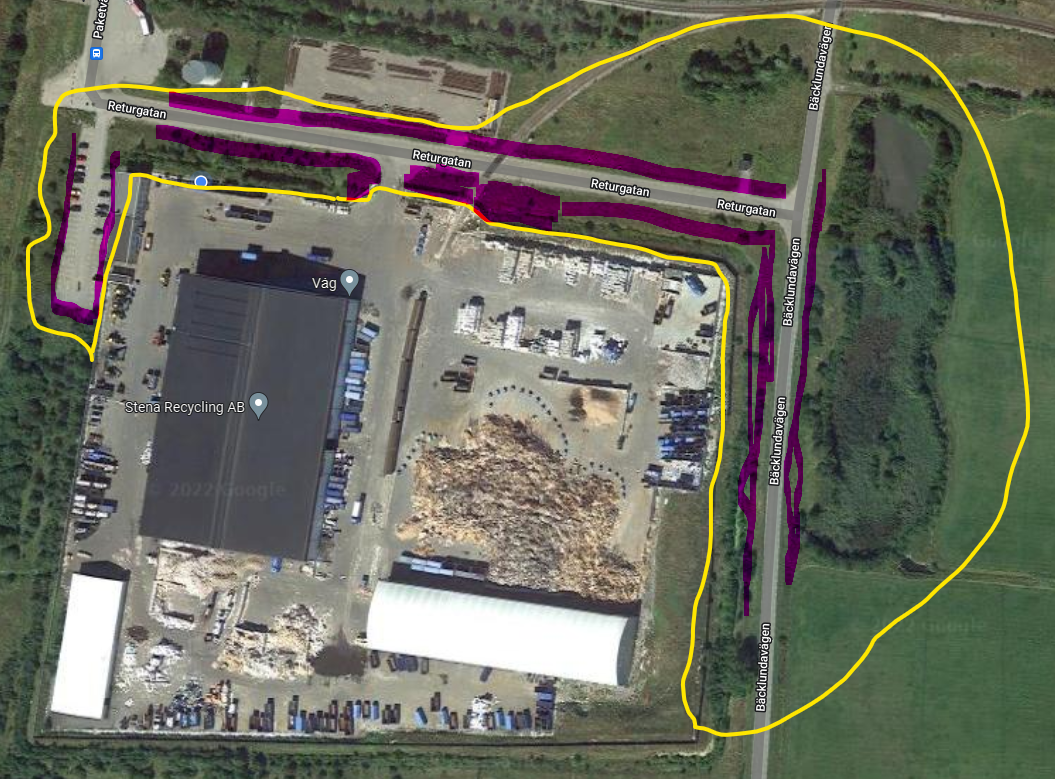 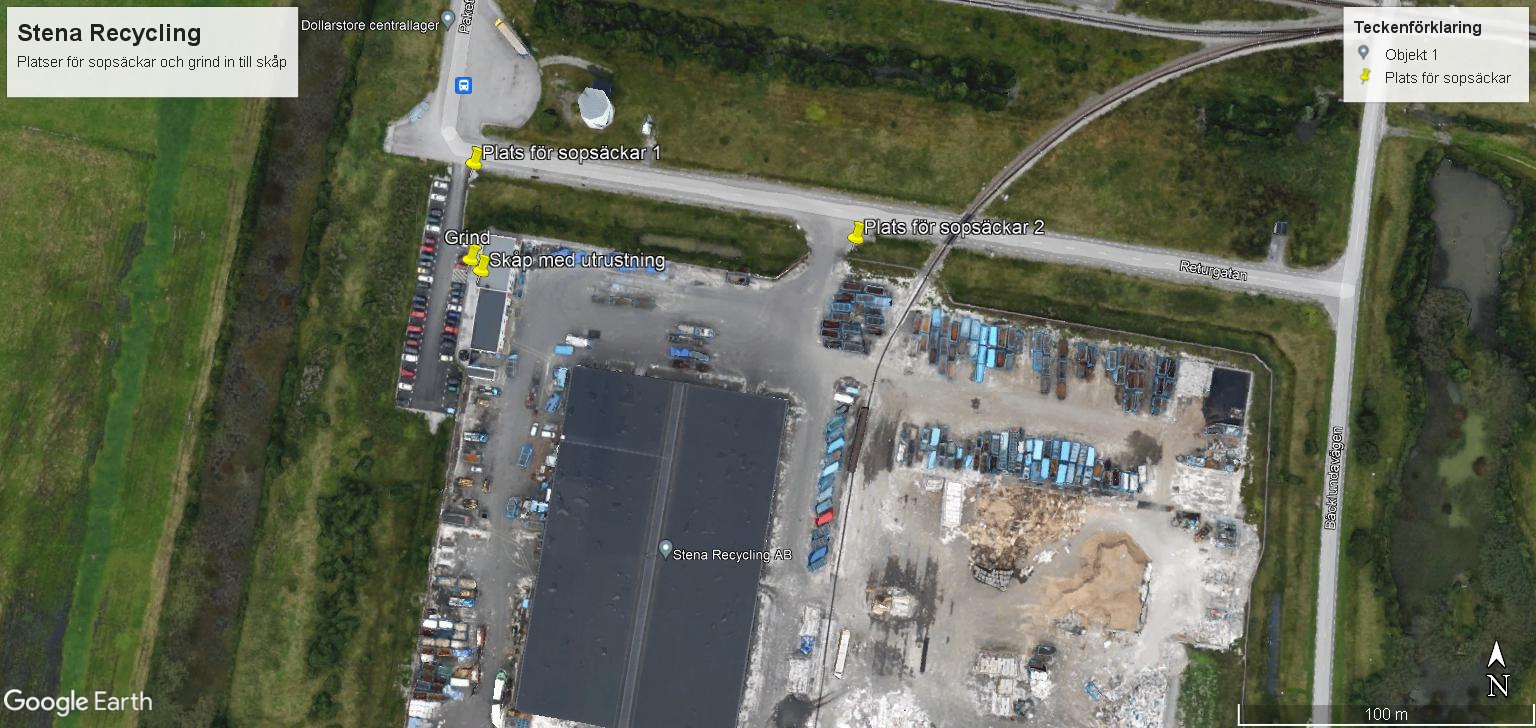 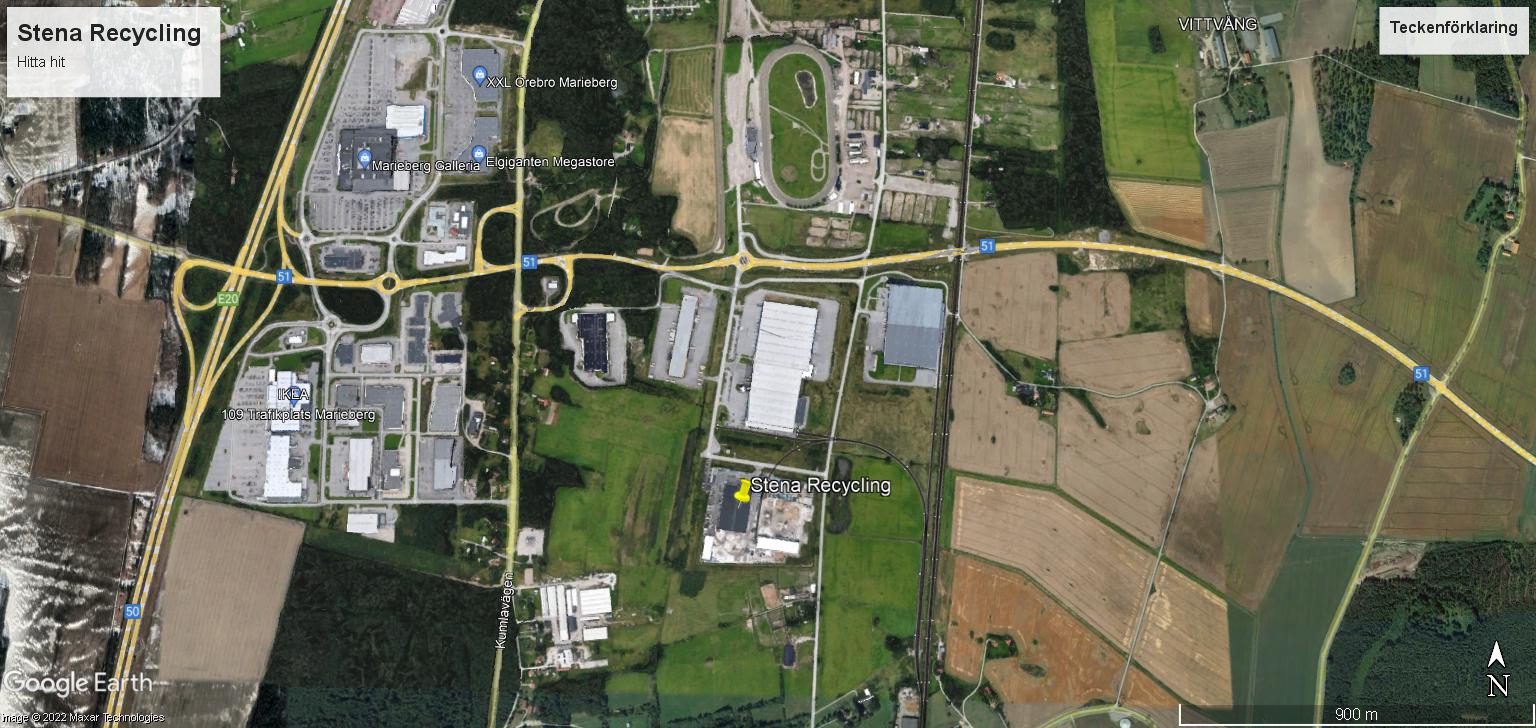 